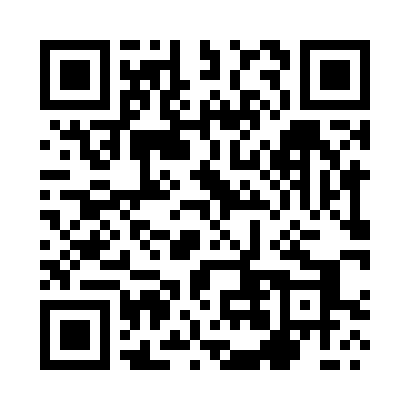 Prayer times for Wielogora, PolandWed 1 May 2024 - Fri 31 May 2024High Latitude Method: Angle Based RulePrayer Calculation Method: Muslim World LeagueAsar Calculation Method: HanafiPrayer times provided by https://www.salahtimes.comDateDayFajrSunriseDhuhrAsrMaghribIsha1Wed2:375:0712:325:407:5910:182Thu2:345:0512:325:418:0110:213Fri2:305:0312:325:428:0210:244Sat2:265:0112:325:438:0410:275Sun2:224:5912:325:448:0610:306Mon2:194:5812:325:448:0710:347Tue2:184:5612:325:458:0910:378Wed2:174:5412:325:468:1010:399Thu2:164:5212:325:478:1210:3910Fri2:164:5112:325:488:1410:4011Sat2:154:4912:325:498:1510:4112Sun2:144:4812:325:508:1710:4113Mon2:144:4612:325:518:1810:4214Tue2:134:4512:325:528:2010:4315Wed2:124:4312:325:538:2110:4316Thu2:124:4212:325:548:2310:4417Fri2:114:4012:325:558:2410:4518Sat2:114:3912:325:558:2610:4519Sun2:104:3712:325:568:2710:4620Mon2:104:3612:325:578:2810:4721Tue2:094:3512:325:588:3010:4722Wed2:094:3412:325:598:3110:4823Thu2:084:3212:325:598:3210:4824Fri2:084:3112:326:008:3410:4925Sat2:084:3012:326:018:3510:5026Sun2:074:2912:326:028:3610:5027Mon2:074:2812:336:038:3810:5128Tue2:074:2712:336:038:3910:5129Wed2:064:2612:336:048:4010:5230Thu2:064:2512:336:058:4110:5331Fri2:064:2512:336:058:4210:53